Rock Valley Anglers      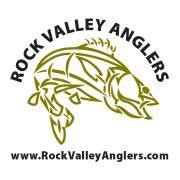 Stu Sondgeroth 366 Rolling Hills Lane Freeport, IL 61032 To activate your membership either send payment to the address above or pay at a meeting.  Make Payment to the “Rock Valley Anglers Club of Illinois” Annual dues   $30.00 year Please print  * Essential ! Name * ____________________________________________________ Phone * ______ – ______ – __________ Street Address  ___________________________________ City _______________________________ State ____________________     Zip   ________________ Email * __________________________@_______________________ 